Informacija o načinu obveščanju o rezultatu testiranja Paciente obveščamo, da smo vključeni v nacionalni sistem enotnega obveščanja o rezultatih testiranja na virus SARS-COV-2 SMS s SMS sporočili.Pacienti boste o rezultatu testiranja obveščeni s SMS sporočilom  s  številke  051 285 886 .Kako poteka obveščanje o rezultatih testiranja?S številke 051 285 886 boste prejeli SMS sporočilo, da je rezultat vašega testiranja na voljo. Na sporočilo odgovorite v skladu z navodilom: pacienti z ZZZS kartico z zadnjima dvema znakoma ZZZS kartice, pacienti brez ZZZS kartice pa z letnico rojstva.Če boste odgovorili pravilno, boste v naslednjem sporočilu prejeli rezultat testiranja. V primeru pozitivnega rezultata boste prejeli tudi TAN kodo za aplikacijo #OstaniZdrav. Če na SMS ne boste odgovorili, ne boste odgovorili pravilno ali ste zavrnili obveščanje po SMS, vas bomo o rezultatih obvestili z vstopne točke. Rezultat testiranja COVID-19 lahko preverite tudi na portalu zVEM: https://zvem.ezdrav.si (dostop je možen z digitalnim potrdilom). Več informacij o obveščanju na spletni strani NIJZ: www.nijz.si/rezultati-covid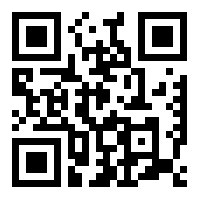 Pacienti z ZZZS kartico zdravstvenega zavarovanjaPacienti brez ZZZS karticeNa sporočilo odgovorite z zadnjima dvema znakoma številke z vaše zdravstvene karticeNa sporočilo odgovorite z štirimestno letnico rojstva